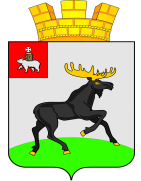 Р А С П О Р Я Ж Е Н И Е      АДМИНИСТРАЦИИ          ЧЕРДЫНСКОГО ГОРОДСКОГО ПОСЕЛЕНИЯ         ПЕРМСКОГО КРАЯВо исполнение Федеральных законов от  21 декабря 1994 г. № 69-ФЗ «О пожарной безопасности», от 06 октября 2003 г. № 131-ФЗ «Об общих принципах организации местного самоуправления в Российской Федерации», в целях усиления мер пожарной безопасности, своевременной подготовки к весенне-летнему пожароопасному периоду, устойчивой пожарной безопасности всех социально-культурных, коммунально-бытовых и производственных объектов на территории Чердынского городского поселения в весенне-летний период, а также снижения материальных убытков и гибели людей от пожаров:	1. Директору МБУ «Благоустройство-Чердынь» Одинцову А.Е.:	1.1. проверить техническое состояние пожарных гидрантов с составлением актов в срок до 25 мая 2016 года;	1.3. организовать и провести очистку территории городского поселения от мусора и сухой растительности в срок до 09 мая 2016 года;	1.4. провести работу по уборке сухих веток с деревьев и кустарников на территории городского поселения в срок до 01 сентября 2016 года;	1.5. организовать устройство минерализованных полос городских лесов в срок до 30 июня 2016 года.	2. Начальнику МБУ «ГЖКХ» Тимохову В.В. проверить техническое состояние пожарных водоемов с составлением актов  в  срок до 25 мая 2016 года, в течение всего периода контролировать своевременность их заполнения.	3. Руководителям муниципальных учреждений поселения принять меры к выполнению первичных мер пожарной безопасности.	4. Администрации Чердынского городского поселения провести разъяснительную работу с населением о мерах пожарной безопасности, и действиях в случае пожара в жилом секторе и лесных массивах. 	5. Заместителю главы администрации по экономике и финансам                       Ершовой О.А. обеспечить своевременное выделение денежных средств на проведение противопожарных мероприятий.	6. Контроль исполнения распоряжения оставляю за собой.Глава администрации                                                                                    А.Л.Брандт                              